Примечание!  **** п. 14.21. СанПиН 2.4.1.3049-13 "Санитарно-эпидемиологические требования к устройству, содержанию и организации режима работы дошкольных образовательных организаций"  - при отсутствии в рационе питания витаминизированных напитков проводится искусственная С-витаминизация. Искусственная С-витаминизация в дошкольных образовательных организациях (группах) осуществляется из расчета для детей от 1-3 лет - 35 мг, для детей 3-6 лет - 50,0 мг на порцию.Препараты витаминов вводят в третье блюдо (компот или кисель) после его охлаждения до температуры 15°С (для компота) и 35°С (для киселя) непосредственно перед реализацией.Витаминизированные блюда не подогреваются. Витаминизация блюд проводится под контролем медицинского работника (при его отсутствии иным ответственным лицом). Данные о витаминизации блюд заносятся медицинским работником в журнал проведения витаминизации третьих и сладких блюд (таблица 2 приложения № 8 к СанПиН), который хранится один год.Технологические  карты (ТК)  на  блюда и кулинарные изделия  размещены на сайте Управления социального питания, вкладка «Документы».Используемые сборники рецептур блюд и кулинарных изделий:Сборник методических рекомендаций по организации питания детей и подростков в учреждениях образования Санкт-Петербурга-СПб.: изд. Речь, 2008г;Сборник  рецептур  блюд и кулинарных  изделий  для  питания  детей  в дошкольных  организациях. Сборник технологических нормативов. Под ред. М.П. Могильного и В.А. Тутельяна.-М.: ДеЛи принт, 2012г;Сборник технологических карт, рецептур блюд  кулинарных  изделий для  детского питания, издание 4-е, переработанное и дополненное, Уфа,  2014г.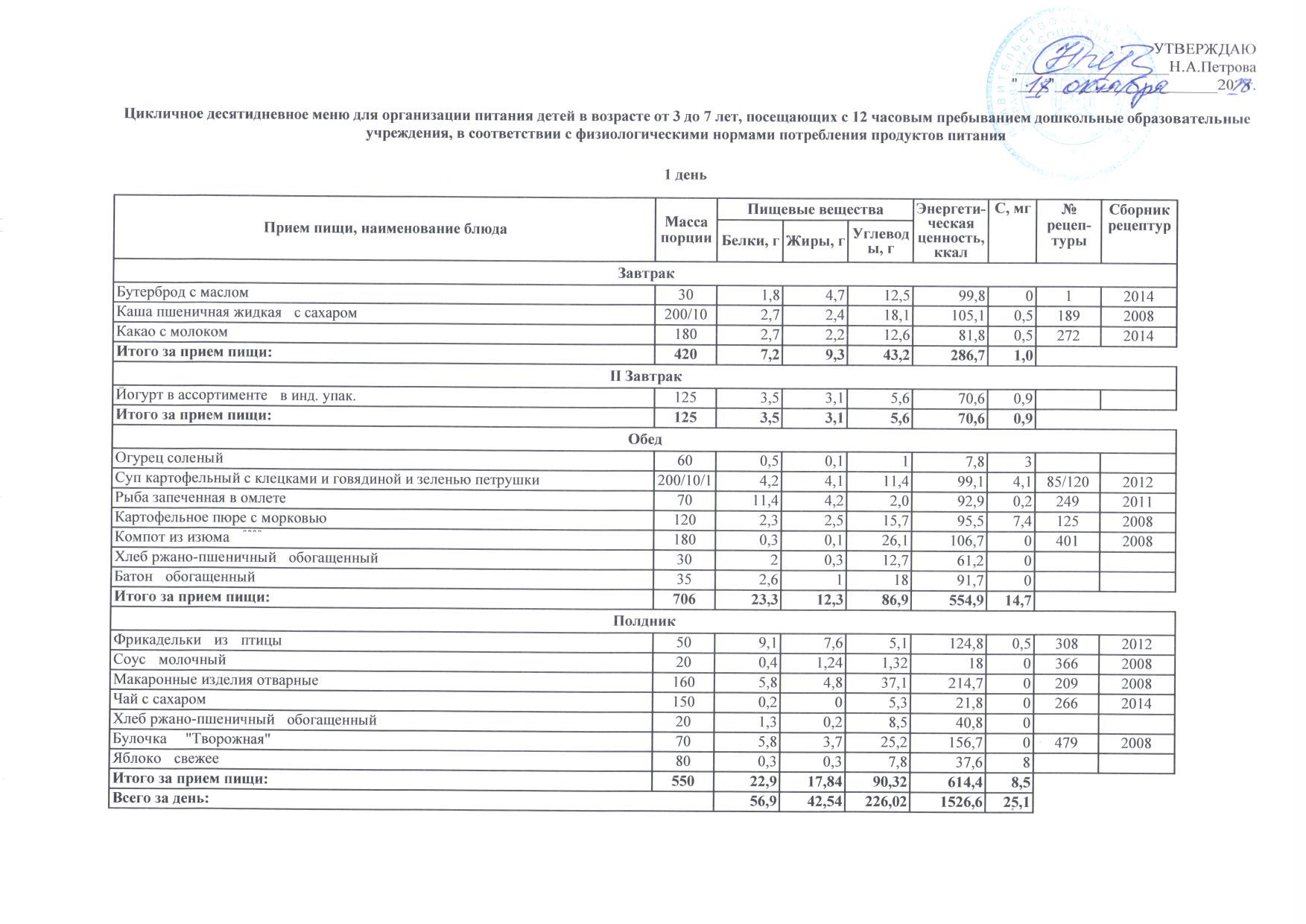 УТВЕРЖДАЮ____________________Н.А.Петрова"____"_____________________20  г.УТВЕРЖДАЮ____________________Н.А.Петрова"____"_____________________20  г.УТВЕРЖДАЮ____________________Н.А.Петрова"____"_____________________20  г.УТВЕРЖДАЮ____________________Н.А.Петрова"____"_____________________20  г.УТВЕРЖДАЮ____________________Н.А.Петрова"____"_____________________20  г.УТВЕРЖДАЮ____________________Н.А.Петрова"____"_____________________20  г.УТВЕРЖДАЮ____________________Н.А.Петрова"____"_____________________20  г.УТВЕРЖДАЮ____________________Н.А.Петрова"____"_____________________20  г.Цикличное десятидневное меню для организации питания детей в возрасте от 3 до 7 лет, посещающих с 12 часовым пребыванием дошкольные образовательные учреждения, в соответствии с физиологическими нормами потребления продуктов питанияЦикличное десятидневное меню для организации питания детей в возрасте от 3 до 7 лет, посещающих с 12 часовым пребыванием дошкольные образовательные учреждения, в соответствии с физиологическими нормами потребления продуктов питанияЦикличное десятидневное меню для организации питания детей в возрасте от 3 до 7 лет, посещающих с 12 часовым пребыванием дошкольные образовательные учреждения, в соответствии с физиологическими нормами потребления продуктов питанияЦикличное десятидневное меню для организации питания детей в возрасте от 3 до 7 лет, посещающих с 12 часовым пребыванием дошкольные образовательные учреждения, в соответствии с физиологическими нормами потребления продуктов питанияЦикличное десятидневное меню для организации питания детей в возрасте от 3 до 7 лет, посещающих с 12 часовым пребыванием дошкольные образовательные учреждения, в соответствии с физиологическими нормами потребления продуктов питанияЦикличное десятидневное меню для организации питания детей в возрасте от 3 до 7 лет, посещающих с 12 часовым пребыванием дошкольные образовательные учреждения, в соответствии с физиологическими нормами потребления продуктов питанияЦикличное десятидневное меню для организации питания детей в возрасте от 3 до 7 лет, посещающих с 12 часовым пребыванием дошкольные образовательные учреждения, в соответствии с физиологическими нормами потребления продуктов питанияЦикличное десятидневное меню для организации питания детей в возрасте от 3 до 7 лет, посещающих с 12 часовым пребыванием дошкольные образовательные учреждения, в соответствии с физиологическими нормами потребления продуктов питанияЦикличное десятидневное меню для организации питания детей в возрасте от 3 до 7 лет, посещающих с 12 часовым пребыванием дошкольные образовательные учреждения, в соответствии с физиологическими нормами потребления продуктов питанияЦикличное десятидневное меню для организации питания детей в возрасте от 3 до 7 лет, посещающих с 12 часовым пребыванием дошкольные образовательные учреждения, в соответствии с физиологическими нормами потребления продуктов питания1 день1 день1 день1 день1 день1 день1 день1 день1 день1 деньПрием пищи, наименование блюдаМасса порцииПищевые веществаПищевые веществаПищевые веществаЭнергети- ческая ценность, ккалС, мг№ рецеп- турыСборник рецептурПрием пищи, наименование блюдаМасса порцииБелки, гЖиры, гУглевод ы, гЭнергети- ческая ценность, ккалС, мг№ рецеп- турыСборник рецептурЗавтракЗавтракЗавтракЗавтракЗавтракЗавтракЗавтракЗавтракЗавтракБутерброд с маслом301,84,712,599,8012014Каша пшеничная жидкая  с сахаром200/102,72,418,1105,10,51892008Какао с молоком1802,72,212,681,80,52722014Итого за прием пищи:4207,29,343,2286,71,0II ЗавтракII ЗавтракII ЗавтракII ЗавтракII ЗавтракII ЗавтракII ЗавтракII ЗавтракII ЗавтракЙогурт в ассортименте  в инд. упак.1253,53,15,670,60,9Итого за прием пищи:1253,53,15,670,60,9ОбедОбедОбедОбедОбедОбедОбедОбедОбедОгурец соленый600,50,117,83Суп картофельный с клецками и говядиной и зеленью петрушки200/10/14,24,111,499,14,185/1202012Рыба запеченная в омлете7011,44,22,092,90,22492012Картофельное пюре с морковью1202,32,515,795,57,41252008Компот из изюма  **** 1800,30,126,1106,704012008Хлеб ржано-пшеничный  обогащенный3020,312,761,20Батон  обогащенный352,611891,70Итого за прием пищи:70623,312,386,9554,914,7ПолдникПолдникПолдникПолдникПолдникПолдникПолдникПолдникПолдникФрикадельки  из  птицы509,17,65,1124,80,53082012Соус  молочный200,41,241,321803662008Макаронные изделия отварные1605,84,837,1214,702092008Чай с сахаром1500,205,321,802662014Хлеб ржано-пшеничный  обогащенный201,30,28,540,80Булочка   "Творожная"705,83,725,2156,704792008Яблоко  свежее800,30,37,837,68Итого за прием пищи:55022,917,8490,32614,48,5Всего за день:Всего за день:56,942,54226,021526,625,12 день2 день2 день2 день2 день2 день2 день2 день2 день2 деньПрием пищи, наименование блюдаМасса порцииПищевые веществаПищевые веществаПищевые веществаЭнергети- ческая ценность, ккалС, мг№ рецеп- турыСборник рецептурПрием пищи, наименование блюдаМасса порцииБелки, гЖиры, гУглевод ы, гЭнергети- ческая ценность, ккалС, мг№ рецеп- турыСборник рецептурЗавтракЗавтракЗавтракЗавтракЗавтракЗавтракЗавтракЗавтракЗавтракБутерброд с сыром354,94,910103,8032014Каша рисовая жидкая2004,96,530,0198,10,51892008Чай с молоком и сахаром1801,51,18,248,90,22672014Итого за прием пищи:41511,312,548,2350,80,7II ЗавтракII ЗавтракII ЗавтракII ЗавтракII ЗавтракII ЗавтракII ЗавтракII ЗавтракII ЗавтракЙогурт  в  ассортименте  в инд. упак.1253,53,15,670,60,9Итого за прием пищи:1253,53,15,670,60,9ОбедОбедОбедОбедОбедОбедОбедОбедОбедПомидор свежий600,70,12,314,515,1Суп картофельный с макаронными изделиями, птицей и зеленью петрушки200/5/13,32,216,397,65,91002008Печень по-строгановски50/5012,97,50,4136,710,22562008Пюре из овощей1503,64,918,8135,212,93302012Сок  персиковый1800,5029,7122,410,84422008Хлеб ржано-пшеничный  обогащенный3020,312,761,20Батон  обогащенный352,611891,70Итого за прием пищи:76125,616,098,2659,354,9ПолдникПолдникПолдникПолдникПолдникПолдникПолдникПолдникПолдникВинегрет овощной500,75,053,361,57,5512008Шницель рыбный натуральный609,66,35,5116,32,12422008Пюре картофельное1002,03,314,295,86,93352008Напиток из плодов шиповника1800,640,2822,092,71804412008Хлеб ржано-пшеничный  обогащенный201,30,28,540,80Булочка молочная706,62,245,2226,20,24772008Груша  свежая800,30,28,237,64Итого за прием пищи:56021,1417,53106,9670,9200,7Всего за день:Всего за день:61,5449,13259,01751,6257,23 день3 день3 день3 день3 день3 день3 день3 день3 день3 деньПрием пищи, наименование блюдаМасса порцииПищевые веществаПищевые веществаПищевые веществаЭнергети- ческая ценность, ккалС, мг№ рецеп- турыСборник рецептурПрием пищи, наименование блюдаМасса порцииБелки, гЖиры, гУглевод ы, гЭнергети- ческая ценность, ккалС, мг№ рецеп- турыСборник рецептурЗавтракЗавтракЗавтракЗавтракЗавтракЗавтракЗавтракЗавтракЗавтракБутерброд с джемом401,83,122,2122,6622008Салат из зеленого горошка  консервированного401,22,02,432,41,7102012Сосиски отварные303,367,320,1279,802542008Омлет натуральный1108,515,11,8176,10,22142008Кофейный  напиток с молоком1805,34,617,5134,112702014Итого за прием пищи:40020,1632,1244,02545,08,9II ЗавтракII ЗавтракII ЗавтракII ЗавтракII ЗавтракII ЗавтракII ЗавтракII ЗавтракII ЗавтракЙогурт в ассортименте в инд. упак.1253,53,15,670,60,9Итого за прием пищи:1253,53,15,670,60,9ОбедОбедОбедОбедОбедОбедОбедОбедОбедОгурец свежий600,50,11,58,46Суп из овощей с птицей, сметаной и зеленью петрушки200/10/10/13,74,99,3101,07,7952008Гуляш  из  отварного  мяса50/3015,214,93,6210,20,62772012Каша гречневая рассыпчатая1503,64,637,720603232008Сок  абрикосовый1800,9022,9997,24422008Хлеб ржано-пшеничный  обогащенный3020,312,761,20Батон  обогащенный352,611891,70Итого за прием пищи:75528,525,8105,7777,521,5ПолдникПолдникПолдникПолдникПолдникПолдникПолдникПолдникПолдникГолубцы ленивые15013,314,59,8222,918,23062008Компот  из  свежих  груш  ****1800,120,1221,186,20,723942008Хлеб ржано-пшеничный  обогащенный201,30,28,540,80Пирожки печеные с картошкой703,11,621,1110,704512008Банан  свежий801,20,416,876,88Итого за прием пищи:50019,0216,8277,3537,426,92Всего за день:Всего за день:71,1277,84232,61930,558,224 день4 день4 день4 день4 день4 день4 день4 день4 день4 деньПрием пищи, наименование блюдаМасса порцииПищевые веществаПищевые веществаПищевые веществаЭнергети- ческая ценность, ккалС, мг№ рецеп- турыСборник рецептурПрием пищи, наименование блюдаМасса порцииБелки, гЖиры, гУглевод ы, гЭнергети- ческая ценность, ккалС, мг№ рецеп- турыСборник рецептурЗавтракЗавтракЗавтракЗавтракЗавтракЗавтракЗавтракЗавтракЗавтракБутерброд с маслом301,84,712,599,8012014Каша манная жидкая2005,76,528,8195,60,51892008Какао с молоком1802,72,212,681,80,52722014Итого за прием пищи:41010,213,453,9377,21,0II ЗавтракII ЗавтракII ЗавтракII ЗавтракII ЗавтракII ЗавтракII ЗавтракII ЗавтракII ЗавтракЙогурт  в ассортименте  в инд. упак.1253,53,15,670,60,9Итого за прием пищи:1253,53,15,670,60,9ОбедОбедОбедОбедОбедОбедОбедОбедОбедСалат картофельный601,15,28,283,55,8432008Щи из свежей капусты с картофелем, говядиной и сметаной и зеленью петрушки200/10/10/14,05,27,497,410,4842008Пудинг рыбный запеченный709,45,36,0108,40,22692012Рагу овощное (1-й вариант)1502,44,211,292,99,63492008Напиток витаминизированный180003,51153,913,5Рец.изгот.на упаковкеРец.изгот.на упаковкеХлеб ржано-пшеничный  обогащенный3020,312,761,20Батон  обогащенный352,611891,70Итого за прием пищи:74521,521,267,01689,039,5ПолдникПолдникПолдникПолдникПолдникПолдникПолдникПолдникПолдникЗапеканка из творога17030,3115,527,58278,3802242008Соус молочный  (сладкий)500,92,36,55003672008Молоко кипяченое2006,115,3110,1112,7834342008Апельсин  свежий800,70,26,534,448Пряники301,81,422,5109,80Итого за прием пищи:53039,8224,7173,18585,3651Всего за день:Всего за день:75,0262,41199,71722,292,45 день5 день5 день5 день5 день5 день5 день5 день5 день5 деньПрием пищи, наименование блюдаМасса порцииПищевые веществаПищевые веществаПищевые веществаЭнергети- ческая ценность, ккалС, мг№ рецеп- турыСборник рецептурПрием пищи, наименование блюдаМасса порцииБелки, гЖиры, гУглевод ы, гЭнергети- ческая ценность, ккалС, мг№ рецеп- турыСборник рецептурЗавтракЗавтракЗавтракЗавтракЗавтракЗавтракЗавтракЗавтракЗавтракБутерброд с сыром355,66,17,5108,7032014Каша  "Дружба"  с сахаром200/106,24,136,5206,90,81902008Чай с молоком и сахаром1801,51,18,248,90,22672014Итого за прием пищи:42513,311,352,2364,51,0II ЗавтракII ЗавтракII ЗавтракII ЗавтракII ЗавтракII ЗавтракII ЗавтракII ЗавтракII ЗавтракЙогурт  в ассортименте  в инд. упак.1253,53,15,670,60,9Итого за прием пищи:1253,53,15,670,60,9ОбедОбедОбедОбедОбедОбедОбедОбедОбедСалат из свеклы600,93,64,954,62,3332012Рассольник ленинградский  с птицей и сметаной200/10/104,14,913,6120,65,5912008Запеканка  картофельная  с   мясом14011,411,623,4243,411,12912012Кисель из кураги ****1800,8034,9142,90,24062008Хлеб ржано-пшеничный  обогащенный3020,312,761,20Батон  обогащенный352,611891,70Итого за прием пищи:66521,821,4107,5714,419,1ПолдникПолдникПолдникПолдникПолдникПолдникПолдникПолдникПолдникПомидор свежий500,60,11,912,112,6Макароны, запеченные с яйцом1507,49,129,0228,80,12082012Напиток из клюквы, протертой с сахаром1800,12021,8489,51,324392008Хлеб ржано-пшеничный  обогащенный201,30,28,540,80Ватрушка  с  творогом  и  изюмом708,76,830,7221,10,12492014Груша  свежая800,30,28,237,64Итого за прием пищи:55018,4216,4100,14629,918,12Всего за день:Всего за день:57,0252,2265,41779,439,126 день6 день6 день6 день6 день6 день6 день6 день6 день6 деньПрием пищи, наименование блюдаМасса порцииПищевые веществаПищевые веществаПищевые веществаЭнергети- ческая ценность, ккалС, мг№ рецеп- турыСборник рецептурПрием пищи, наименование блюдаМасса порцииБелки, гЖиры, гУглевод ы, гЭнергети- ческая ценность, ккалС, мг№ рецеп- турыСборник рецептурЗавтракЗавтракЗавтракЗавтракЗавтракЗавтракЗавтракЗавтракЗавтракБутерброд с джемом401,83,122,2122,6622008Каша пшенная жидкая2007,17,234,9232,30,51892008Кофейный  напиток с молоком1805,34,617,5134,112702014Итого за прием пищи:42014,214,974,6489,07,5II ЗавтракII ЗавтракII ЗавтракII ЗавтракII ЗавтракII ЗавтракII ЗавтракII ЗавтракII ЗавтракЙогурт в ассортименте  в инд. упак.1253,53,15,670,60,9Итого за прием пищи:1253,53,15,670,60,9ОбедОбедОбедОбедОбедОбедОбедОбедОбедОгурец свежий600,50,11,58,46Суп  картофельный  с   горохом  и  гренками200/104,62,115,196,83,7992008Биточек  рыбный   709,06,110,5132,00,22392008Овощи в молочном соусе1502,10,19,749,29,83382008Сок яблочный1800,90,1817,8277,43,64422008Хлеб ржано-пшеничный  обогащенный3020,312,761,20Батон  обогащенный352,611891,70Итого за прием пищи:73521,79,8885,32516,723,3ПолдникПолдникПолдникПолдникПолдникПолдникПолдникПолдникПолдникОгурец соленый500,40,10,96,52,5Котлета мясная  (говядина)406,37,16,0113,502722008Картофельное пюре с морковью1302,54,817,0121,58,01252008Напиток лимонный ****1800,12018,074,522,34362008Хлеб ржано-пшеничный  обогащенный201,30,28,540,80Печенье4033,929,8166,80Банан  свежий801,20,416,876,88Итого за прием пищи:54014,8216,597,0600,4220,8Всего за день:Всего за день:54,244,38262,521676,7252,57 день7 день7 день7 день7 день7 день7 день7 день7 день7 деньПрием пищи, наименование блюдаМасса порцииПищевые веществаПищевые веществаПищевые веществаЭнергети- ческая ценность, ккалС, мг№ рецеп- турыСборник рецептурПрием пищи, наименование блюдаМасса порцииБелки, гЖиры, гУглевод ы, гЭнергети- ческая ценность, ккалС, мг№ рецеп- турыСборник рецептурЗавтракЗавтракЗавтракЗавтракЗавтракЗавтракЗавтракЗавтракЗавтракБутерброд с маслом301,84,712,599,8012014Сосиски отварные303,367,320,1279,802542008Салат из зеленого горошка  консервированного401,22,02,432,41,7102012Омлет натуральный14010,719,02,2223,00,22142008Какао с молоком1802,72,212,681,80,52722014Итого за прием пищи:42019,7635,2229,82516,82,4II ЗавтракII ЗавтракII ЗавтракII ЗавтракII ЗавтракII ЗавтракII ЗавтракII ЗавтракII ЗавтракЙогурт  в  ассортименте  в инд. упак.1253,53,15,670,60,9Итого за прием пищи:1253,53,15,670,60,9ОбедОбедОбедОбедОбедОбедОбедОбедОбедСалат картофельный601,09,27,3115,96,3432008Щи по-уральски (с крупой)  с говядиной и сметаной  и зеленью  петрушки200/5/5/12,93,65,971,26,8872008Фрикадельки  из  птицы7012,810,67,0174,10,63082012Пюре из свеклы1502,45,615,6121,86,63242012Сок  персиковый1800,5029,7122,410,84422008Хлеб ржано-пшеничный  обогащенный3020,312,761,20Батон  обогащенный352,611891,70Итого за прием пищи:73524,230,396,2758,331,1ПолдникПолдникПолдникПолдникПолдникПолдникПолдникПолдникПолдникЯйцо  вареное202,42,20,130,502132008Овощи, припущенные в сметанном соусе1501,50,16,834,65,91292008Компот из  чернослива  ****1800,50,233,6139,80,34012008Хлеб ржано-пшеничный  обогащенный201,30,28,540,80Булочка молочная706,62,245,2226,20,24772008Яблоко  свежее800,30,37,837,68Итого за прием пищи:52012,65,2102,0509,514,4Всего за день:Всего за день:60,0673,82233,621855,248,88 день8 день8 день8 день8 день8 день8 день8 день8 день8 деньПрием пищи, наименование блюдаМасса порцииПищевые веществаПищевые веществаПищевые веществаЭнергети- ческая ценность, ккалС, мг№ рецеп- турыСборник рецептурПрием пищи, наименование блюдаМасса порцииБелки, гЖиры, гУглевод ы, гЭнергети- ческая ценность, ккалС, мг№ рецеп- турыСборник рецептурЗавтракЗавтракЗавтракЗавтракЗавтракЗавтракЗавтракЗавтракЗавтракБутерброд с сыром355,66,17,5108,7032014Каша манная жидкая  с сахаром200/105,72,738,5200,20,51892008Чай с молоком и сахаром1801,51,18,248,90,22672014Итого за прием пищи:42512,89,954,2357,80,7II ЗавтракII ЗавтракII ЗавтракII ЗавтракII ЗавтракII ЗавтракII ЗавтракII ЗавтракII ЗавтракЙогурт в ассортименте  в инд. упак.1253,53,15,670,60,9Итого за прием пищи:1253,53,15,670,60,9ОбедОбедОбедОбедОбедОбедОбедОбедОбедВинегрет овощной с сельдью40/305,76,62,793,04,9522008Суп  картофельный  с  птицей  и  зеленью  петрушки200/10/13,83,015,7105,88,6922008Запеканка из печени  с  рисом709,65,57,5129,07,02942012Рагу овощное (1-й вариант)1502,45,111,2100,29,63492008Кисель из яблок ****1800,10,129,9121,41,14052008Хлеб ржано-пшеничный  обогащенный3020,312,761,20Батон  обогащенный352,611891,70Итого за прием пищи:74526,221,697,7702,331,2ПолдникПолдникПолдникПолдникПолдникПолдникПолдникПолдникПолдникЗапеканка из творога17030,319,327,9413,50,32242008Соус молочный  (сладкий)500,92,36,5150,103672008Молоко кипяченое2006,115,3110,1112,7834342008Апельсин  свежий800,70,26,534,448Пряники301,81,422,5109,80Итого за прием пищи:53039,8128,5173,51720,5851,3Всего за день:Всего за день:82,3163,11231,011851,2884,19 день9 день9 день9 день9 день9 день9 день9 день9 день9 деньПрием пищи, наименование блюдаМасса порцииПищевые веществаПищевые веществаПищевые веществаЭнергети- ческая ценность, ккалС, мг№ рецеп- турыСборник рецептурПрием пищи, наименование блюдаМасса порцииБелки, гЖиры, гУглевод ы, гЭнергети- ческая ценность, ккалС, мг№ рецеп- турыСборник рецептурЗавтракЗавтракЗавтракЗавтракЗавтракЗавтракЗавтракЗавтракЗавтракБутерброд с джемом401,83,122,2122,6622008Каша  овсяная  "Геркулес" жидкая2006,58,026,4204,40,51892008Кофейный  напиток с молоком1805,34,617,5134,112702014Итого за прием пищи:42013,615,766,1461,17,5II ЗавтракII ЗавтракII ЗавтракII ЗавтракII ЗавтракII ЗавтракII ЗавтракII ЗавтракII ЗавтракЙогурт  в  ассортименте  в  инд. упак.1253,53,15,670,60,9Итого за прием пищи:1253,53,15,670,60,9ОбедОбедОбедОбедОбедОбедОбедОбедОбедОгурец соленый600,50,117,83Борщ с капустой и картофелем, говядиной, сметаной  и зеленью петрушки200/10/10/14,15,211,0111,37,2762008Рыба (филе) отварная7013,70,50,461,20,52282008Соус   польский200,8812,280,2114,80,83782008Картофель отварной1202,34,218,8122,49,51232008Сок  абрикосовый1800,9022,9997,24422008Хлеб ржано-пшеничный  обогащенный3020,312,761,20Батон  обогащенный352,611891,70Итого за прием пищи:73526,9823,5885,0669,428,2ПолдникПолдникПолдникПолдникПолдникПолдникПолдникПолдникПолдникГолубцы ленивые15013,314,59,7222,318,23062008Напиток витаминизированный180003,51153,913,5Рец.изгот.на упак.Рец. изгот. на упак.Хлеб ржано-пшеничный  обогащенный201,30,28,540,80Пирожки печеные с капустой703,51,523,5120,704512008Груша  свежая800,30,28,237,64Итого за прием пищи:50018,416,449,9575,322,2Всего за день:Всего за день:62,4858,78206,61776,472,310 день10 день10 день10 день10 день10 день10 день10 день10 день10 деньПрием пищи, наименование блюдаМасса порцииПищевые веществаПищевые веществаПищевые веществаЭнергети- ческая ценность, ккалС, мг№ рецеп- турыСборник рецептурПрием пищи, наименование блюдаМасса порцииБелки, гЖиры, гУглевод ы, гЭнергети- ческая ценность, ккалС, мг№ рецеп- турыСборник рецептурЗавтракЗавтракЗавтракЗавтракЗавтракЗавтракЗавтракЗавтракЗавтракБутерброд с маслом301,84,712,599,8012014Каша рисовая жидкая  с  сахаром200/104,92,839,7203,40,51892008Чай с сахаром1800,206,225,602662014Итого за прием пищи:4206,97,558,4328,80,5II ЗавтракII ЗавтракII ЗавтракII ЗавтракII ЗавтракII ЗавтракII ЗавтракII ЗавтракII ЗавтракЙогурт  в  ассортименте  в инд. упак.1253,53,15,670,60,9Итого за прием пищи:1253,53,15,670,60,9ОбедОбедОбедОбедОбедОбедОбедОбедОбедСалат из свеклы600,93,64,954,62,3332012Рассольник  ленинградский  с говядиной и сметаной200/10/53,94,213,4110,65,5912008Котлеты рубленые  из  птицы7011,416,411,4238,40,53142008Овощи, припущенные в сметанном соусе1501,50,16,834,65,91292008Напиток из клюквы, протертой  с  сахаром1800,1021,889,61,34392008Хлеб ржано-пшеничный  обогащенный3020,312,761,20Батон  обогащенный352,611891,70Итого за прием пищи:74022,425,689,0680,715,5ПолдникПолдникПолдникПолдникПолдникПолдникПолдникПолдникПолдникОгурец свежий500,401,275Жаркое по-домашнему12012,912,511,1208,15,72582008Компот  из  чернослива ****1800,60,234,4143,20,34012008Хлеб ржано-пшеничный  обогащенный201,30,28,540,80Вафли300,8123,2106,20Банан  свежий801,20,416,876,88Итого за прием пищи:48017,214,395,2582,119,0Всего за день:Всего за день:50,050,5248,21662,235,9ТРЕБУЕМОЕ КОЛИЧЕСТВО ПРОДУКТОВТРЕБУЕМОЕ КОЛИЧЕСТВО ПРОДУКТОВна 10 дней на 1-го человекана 10 дней на 1-го человекаСад 12 часов№ п/п№ п/пНаименование продуктаНаименование продуктаЕд. изм.Ед. изм.КоличествоАпельсины  свежие,  в/сАпельсины  свежие,  в/скгкг0,238Бананы свежие весовые 1 классБананы свежие весовые 1 класскгкг0,342Батон нарезной из муки пшеничной в/с с микронутриентами, витаминамиБатон нарезной из муки пшеничной в/с с микронутриентами, витаминамикгкг0651БрюкваБрюквакгкг0,026Вафли  с начинкой в ассортиментеВафли  с начинкой в ассортиментекгкг0,030Виноград сушеный «Изюм»   в/сВиноград сушеный «Изюм»   в/скгкг0,018Горох шлифованный целый, 1 сортГорох шлифованный целый, 1 сорткгкг0,016Горошек зеленый консервы в/сГорошек зеленый консервы в/скгкг0,253Груши свежие  поздних  сроков созревания  I  гр., 1 сортГруши свежие  поздних  сроков созревания  I  гр., 1 сорткгкг0,300Джем стерилизованный в ассортименте без консервантовДжем стерилизованный в ассортименте без консервантовкгкг0,045Дрожжи  хлебопекарные сушеныеДрожжи  хлебопекарные сушеныекгкг0,006Йогурт   в упаковке производителя,  в ассортименте 2,5 % жирностиЙогурт   в упаковке производителя,  в ассортименте 2,5 % жирностикгкг1,250Какао-порошокКакао-порошоккгкг0,006Капуста  белокочанная  квашенная  шинкованнаяКапуста  белокочанная  квашенная  шинкованнаякгкг0,054Капуста  цветная  свежая,  высший сортКапуста  цветная  свежая,  высший сорткгкг0,058Капуста белокочанная свежая, 1 классКапуста белокочанная свежая, 1 класскгкг0,529Картофель продовольственный поздний (поступающий в продажу  с  01 сентября)Картофель продовольственный поздний (поступающий в продажу  с  01 сентября)кгкг1,749Кислота  лимонная  пищеваяКислота  лимонная  пищеваякгкг0,001Кофейный   напиток  (не содержащий в своём составе натуральный  кофе)Кофейный   напиток  (не содержащий в своём составе натуральный  кофе)кгкг0,012Крахмал картофельный,  в/сКрахмал картофельный,  в/скгкг0,026Консервы. Клюква, протертая с сахаромКонсервы. Клюква, протертая с сахаромкгкг0,036Крупа  ячменная   перловая  №1Крупа  ячменная   перловая  №1кгкг0,008Крупа гречневая ядрица, 1 сортКрупа гречневая ядрица, 1 сорткгкг0,070Крупа пшеничная  "Артек"Крупа пшеничная  "Артек"кгкг0,040Лавровый лист сухойЛавровый лист сухойкгкг0,001Лимоны   свежие,  в/сЛимоны   свежие,  в/скгкг0,020Лук  зелёный  свежийЛук  зелёный  свежийкгкг0,036Лук репчатый  свежий, 1 классЛук репчатый  свежий, 1 класскгкг0,275Макаронные изделия, группа А, в/сМакаронные изделия, группа А, в/скгкг0,103Манная крупа, марка  ММанная крупа, марка  Мкгкг0,082Масло подсолнечное рафинированное дезодорированное, в/сМасло подсолнечное рафинированное дезодорированное, в/скгкг0,102Масло сливочное несоленое,   82,5% жирности, в/сМасло сливочное несоленое,   82,5% жирности, в/скгкг0,183Молоко  питьевое  2,5% жирности,  Молоко  питьевое  2,5% жирности,  лл2,617Морковь свежая столовая, высший сортМорковь свежая столовая, высший сорткгкг0,501Мука пшеничная хлебопекарная,  высший сортМука пшеничная хлебопекарная,  высший сорткгкг0,272Мясо  цыплят- бройлеров  (тушки)  замороженное,  I  сортМясо  цыплят- бройлеров  (тушки)  замороженное,  I  сорткгкг0,337Мясо говядины б/к (лопатка)Мясо говядины б/к (лопатка)кгкг0,481Напиток  витаминизированный  промышленного производства сухой  инстантный (быстрорастворимый) концентратНапиток  витаминизированный  промышленного производства сухой  инстантный (быстрорастворимый) концентраткгкг0,044Огурцы  соленые  зеленцыОгурцы  соленые  зеленцыкгкг0,208Огурцы свежие,  в/сОгурцы свежие,  в/скгкг0,172Петрушка свежая  (зелень)Петрушка свежая  (зелень)кгкг0,013Печень говяжья  замороженнаяПечень говяжья  замороженнаякгкг0,131Печенье  сахарное  в ассортиментеПеченье  сахарное  в ассортиментекгкг0,040Плоды шиповника сушеныеПлоды шиповника сушеныекгкг0,015Пряники заварные  глазированные без  начинкиПряники заварные  глазированные без  начинкикгкг0,060Пшено шлифованное,  в/сПшено шлифованное,  в/скгкг0,049Репа   свежая   столоваяРепа   свежая   столоваякгкг0,062Рис  шлифованный 1 сортРис  шлифованный 1 сорткгкг0,091Сахар-песокСахар-песоккгкг0,384Свекла свежая столовая,  в/сСвекла свежая столовая,  в/скгкг0,403Сельдь соленая  слабой соли  неразделанная,  1 сортСельдь соленая  слабой соли  неразделанная,  1 сорткгкг0,063Сметана  15% жирностиСметана  15% жирностикгкг0,099Сок абрикосовыйСок абрикосовыйкгкг0,360Сок персиковый Сок персиковый кгкг0,360Сок яблочный  Сок яблочный  кгкг0,180Соль  пищевая  йодированная   помол  №1,  1 сортСоль  пищевая  йодированная   помол  №1,  1 сорткгкг0,055Сосиски  вареные в ассортименте,  категория  А  или  БСосиски  вареные в ассортименте,  категория  А  или  Бкгкг0,060Сухари панировочныеСухари панировочныекгкг0,041Сыр  полутвердыйСыр  полутвердыйкгкг0,061Творог  5 % жирностиТворог  5 % жирностикгкг0,357Томатная пастаТоматная пастакгкг0,020Томаты свежие,  высший  сортТоматы свежие,  высший  сорткгкг0,112Треска мороженая  потрошенная  обезглавленная, 1 сортТреска мороженая  потрошенная  обезглавленная, 1 сорткгкг0,266Тыква  свежая  продовольственнаяТыква  свежая  продовольственнаякгкг0,052Филе Трески  мороженое, высшая категорияФиле Трески  мороженое, высшая категориякгкг0,103Фрукты  косточковые  сушёные. Абрикосы  сушёные  (целые плоды) без косточки, высший сортФрукты  косточковые  сушёные. Абрикосы  сушёные  (целые плоды) без косточки, высший сорткгкг0,015Фрукты  косточковые  сушёные. Слива  сушёная  чернослив (целые  плоды) без косточки,  в/сФрукты  косточковые  сушёные. Слива  сушёная  чернослив (целые  плоды) без косточки,  в/скгкг0,047Хлеб ржано-пшеничный  обогащенный  микронутриентамиХлеб ржано-пшеничный  обогащенный  микронутриентамикгкг0,460Хлопья овсяные «Геркулес»Хлопья овсяные «Геркулес»кгкг0,034Чай черный байховый крупнолистовойЧай черный байховый крупнолистовойкгкг0,005Чеснок свежий, высший сортЧеснок свежий, высший сорткгкг0,002Яблоки  свежие поздних сроков созревания, 1 сортЯблоки  свежие поздних сроков созревания, 1 сорткгкг0,213Яйцо куриное пищевое столовое,  1 категория  (шт.)Яйцо куриное пищевое столовое,  1 категория  (шт.)штшт6,709